Balance Presupuestario de Recursos Disponibles NegativoSe informaráAcciones para recuperar el Balance Presupuestario de Recursos Disponibles SostenibleFundamento Artículo 6 y 19 LDFEl Sistema Municipal DIF no presenta balance presupuestario de recursos disponibles negativo.Aumento o creación de nuevo gastoSe informará:Fuente de Ingresos del aumento o creación del Gasto No Etiquetado.Fuente de Ingresos del aumento o creación del Gasto Etiquetado.Fundamento Artículos 8 y 21 LDFEn el periodo que se informa, no se tienen incrementos ni reducciones que afecten el techo financiero del ejercicio presupuestario.Pasivo Circulante al Cierre del Ejercicio Fundamentos Artículos 13 VII y 21 L.D.F.Al periodo que se informa, se tienen pasivos pendientes de pago, conforme lo señalado en la siguiente tabla:La provisión para aguinaldo se pagará al cierre del ejercicio, en tanto que las retenciones de nómina serán liquidadas en el siguiente periodo trimestral.Respecto de la cuenta 2.1.5.9, se trata de los importes pendientes de pago del programa desayunos escolares.Deuda Pública y ObligacionesFundamento Artículo 25 L.D.F.El Sistema DIF, no tiene deuda pública contratada.Obligaciones a Corto PlazoSe revelará:La información detallada de las Obligaciones a corto plazo contraídas en los términos del capítulo Tercero Capítulo I de la Ley de Disciplina Financiera de las Entidades y Municipios, incluyendo por lo menos importe, tasas, plazo, comisiones y cualquier costo relacionado, así mismo se deberá incluir la tasa efectiva.Fundamento Artículo 31 LDF.El Sistema DIF, no tiene comisiones, accesorios u otro concepto que incremente el importe de las obligaciones a corto plazo.Evaluación de CumplimientoSe revelará:La información relativa al cumplimiento de los convenios de Deuda GarantizadaFundamento Artículo 40 LDFAl periodo que se informa, el Sistema DIF no tiene deuda garantizada.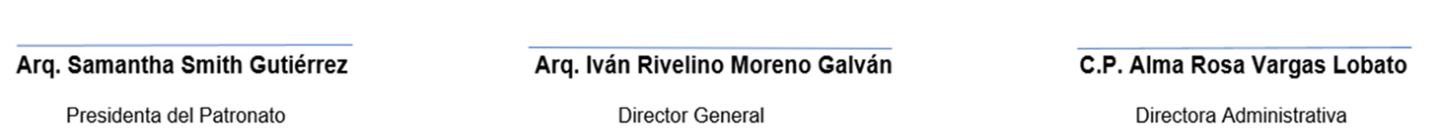 Fuente de FinanciamientoFuente de FinanciamientoAprobadoModificadoDevengado + PagadoPor ejercer% Saldo1123252100Fortalecimiento Municipal 20233,045,051.003,045,051.00496,679.352,548,371.6583.69%1123110100Recursos municipales 202319,961,184.6019,961,184.604,859,334.5815,101,850.0275.66%1423700000Ingresos propios 20234,348,071.004,348,071.00654,406.063,693,664.9484.95%Total AnualTotal Anual27,354,306.6027,354,306.606,010,419.9921,343,886.6178.03%CuentaNombre de CuentaSaldo inicialCargoAbonoSaldo final2.1.1.1.0.0.0.0.0.2Provisión para aguinaldo0.000.00176,033.01-176,033.012.1.1.7.0.0.0.0.0.1ISR retenciones por salarios-141,455.00210,276.0099,909.00-31,088.002.1.1.7.0.0.0.0.0.2ISR retenciones por servicios profesionales-252.86252.861,260.00-1,260.002.1.1.7.0.0.0.0.0.3ISR retenciones por honorarios asimilados a salarios-26,047.0055,465.0041,968.00-12,550.002.1.1.7.0.0.0.0.0.5Retención impuesto cedular 2% sobre honorarios-63.690.00315.00-378.692.1.1.7.0.0.0.0.0.6Retención impuestos sobre nómina 2%-61,378.00135,696.00110,922.00-36,604.002.1.1.7.0.0.0.0.0.9Retención ISR RESICO-1,843.452,242.14806.38-407.692.1.1.7.0.0.0.0.1.0Retención impuesto cedular RESICO-8,046.170.001,290.21-9,336.382.1.1.7.0.0.0.1.0.1Cuotas IMSS-83,149.56258,540.39264,486.48-89,095.652.1.1.7.0.0.0.1.0.2Cuotas RCV-64,805.45145,683.7183,611.04-2,732.782.1.5.9.0.0.0.0.0.0Otros pasivos diferidos a corto plazo0.0094,627.50166,237.50-71,610.00